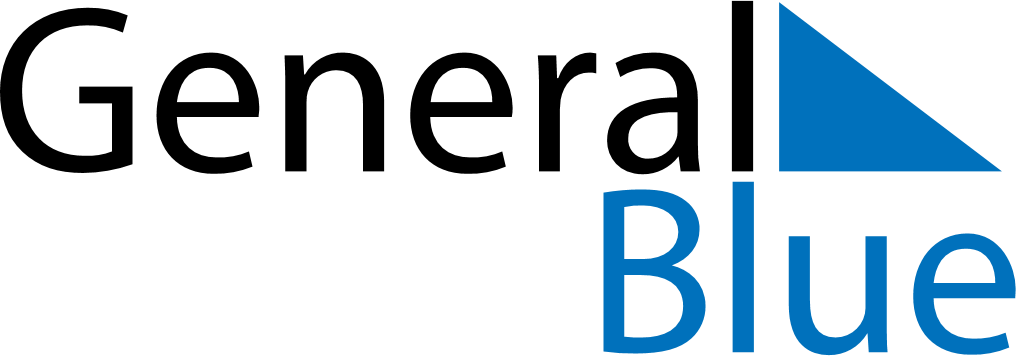 August 2027August 2027August 2027Central African RepublicCentral African RepublicSundayMondayTuesdayWednesdayThursdayFridaySaturday1234567891011121314Independence Day15161718192021Assumption22232425262728293031